ADRESSE DE LA CLASSE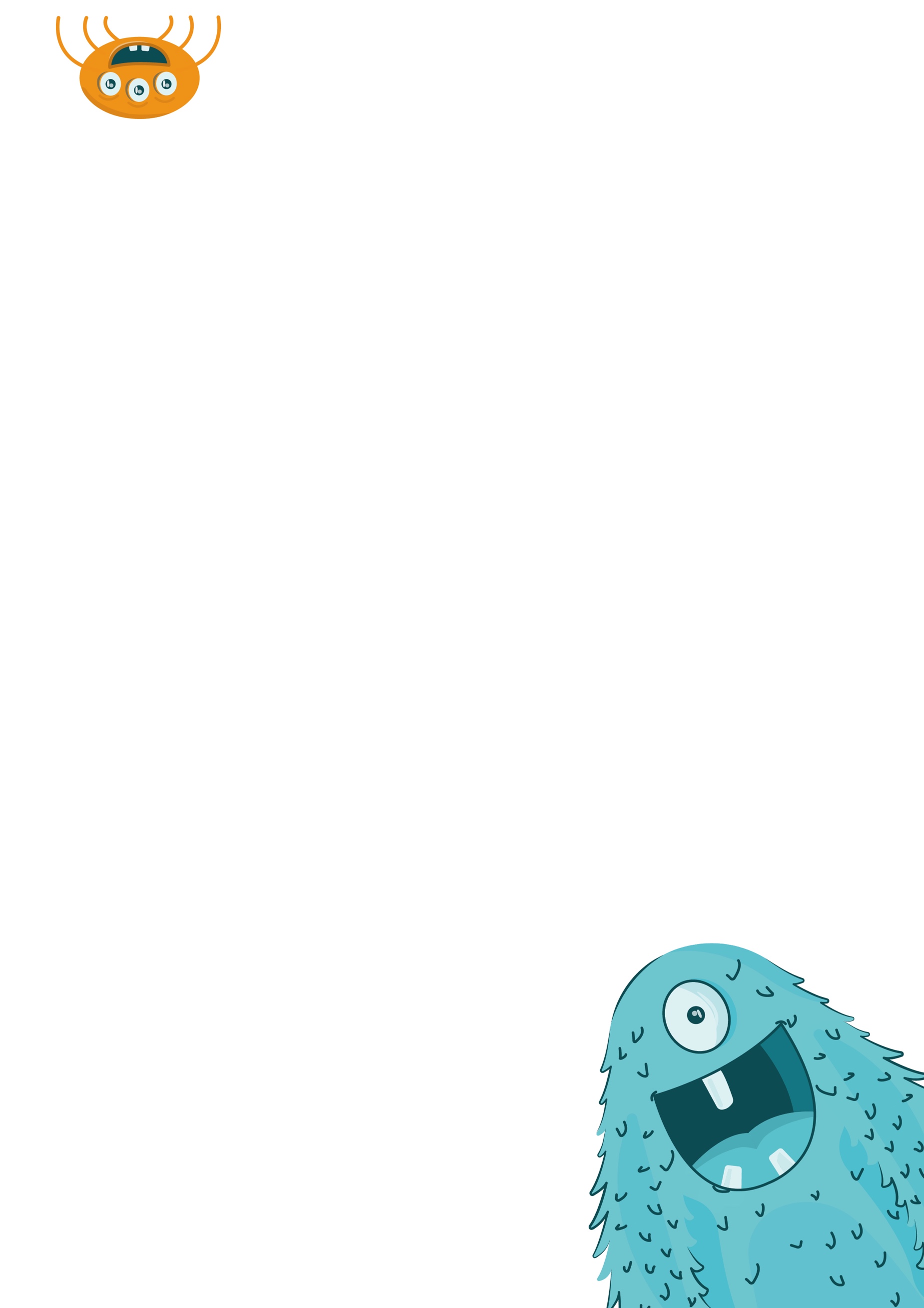 NOM DU / DE LA BOURGMESTREADRESSE DE L’ADMINISTRATION COMMUNALEProjet de classe – demande de rendez-vousNous sommes les élèves du cycle CYCLE. Nous réalisons cette année un projet sur le thème THÈME. Ce projet vise, d’une part, à mieux connaître sa commune et, d’autre part, à trouver des idées pour encore améliorer le vivre-ensemble des habitants et habitantes.Dans ce cadre, nous nous permettons de prendre contact avec vous afin de solliciter une rencontre et de s’échanger.Nous aimerions venir vous rencontrer à la mairie afin de vous présenter nos idées et de choisir ensemble quel projet nous pourrions mettre en œuvre à l’avenir.Comme votre emploi du temps est certainement très chargé, le plus simple est que vous nous communiquiez vos propositions de rendez-vous à l’adresse e-mail suivante : ADRESSE E-MAIL. Nous prendrons ensuite contact avec vous le plus rapidement possible afin de convenir d’un rendez-vous.Nous nous réjouissons d’ores et déjà de votre réponse.Sincères salutations,Les élèves du cycle CYCLE